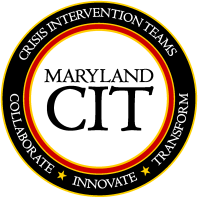 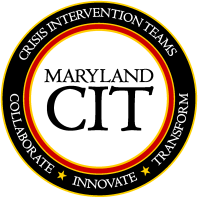 The state CIT Coordinators in collaboration with the Maryland Department of Disabilities and NAMI present the 3rd Annual CIT Maryland Conference: Bringing Officer Wellness in Focus Keynote Speaker – Lt. Marc Junkerman “Look How Far We’ve Come, A Celebration of Maryland CIT Communities” Monday, May 6, 2019  8am – 4pm  Annapolis, MD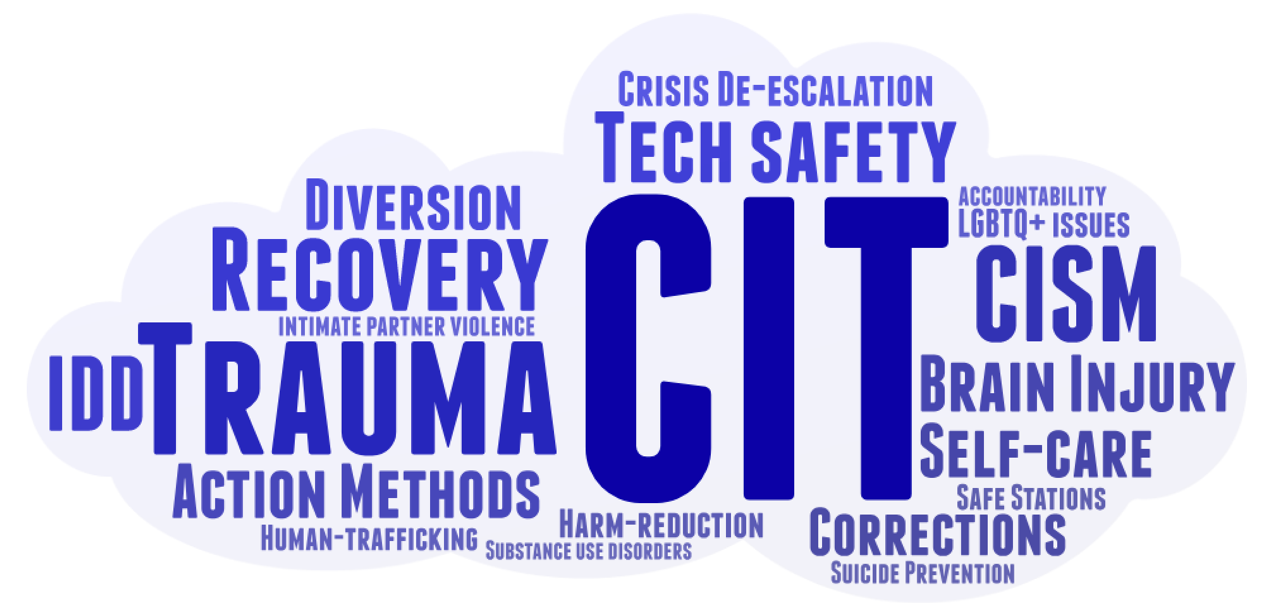 Double Tree by Hilton Annapolis  210 Holiday Court Annapolis, MD (410)224-3150  $89 Room RatesConference Fee $40  Breakfast and Lunch included  Pre-Conference Networking Event 5/5/2019 from 5:30pm – 8:30pm Registration Required. No walk-in. Registration deadline: April 19, 2019  Police & Corrections Training Credits pendingConference Questions?  Contact Veronica Dietz, LCSW-C at (443) 952-7532 or veronica.dietz@maryland.gov To attend this year’s conference, please return registration with breakout session selection form and payment information attached. Payments may be made via mail, fax, or phone. Checks and credit card payments accepted. Sponsored by the Maryland Behavioral Health Administration’s Office of Workforce Development and Training.The Office of Workforce Development and Training is authorized by the Maryland Board of Professional Counselors and Therapists to sponsor continuing education programs for Category A CEU, the Maryland Board of Social Work Examiners to sponsor social work continuing education programs for 5 Category I CEU, the State Board of Examiners of Psychologists and the Maryland Association of Prevention Professionals & Advocates to sponsor continuing education programs for CEU. Participants must attend all hours of the training and submit an evaluation to receive a certificate. The Office of Workforce Development and Training maintains full responsibility for this program.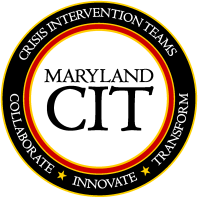 Name: __________________________________________Phone Number: ___________________________________Email: ___________________________________________Payment method (circle one):         Credit Card                    CheckI plan to attend the Pre-Conference Networking Event (5/5/2019 from 5:30pm – 8:30p)I will not be attending the Pre-Conference Networking EventBreakout Session Selection2018 CIT Conference Credit Card FormIf you would like to pay the $40 conference fee with a credit card, please fill out the following information and return this sheet along with your registration form. Name: _________________________________________________ Billing Address: _________________________________________________                            _________________________________________________Credit card type (circle one):    Visa    Mastercard    DiscoverCredit card number: ______________________________________________Expiration date: _____/______
CVV2 Code: ______________Amount: _________________Contact phone: _____________________________________Name of conference registrant(s): _____________________________________________SIGNATURE: _______________________________ Printed Name: _______________________________ Date: _________________ No refunds will be issued.